Describe an algorithm that takes as input a list of n distinct integers and finds the location of the largest even integer in the list or returns 0 if there are no even integers in the list.Show that x2 + 4x + 17 is O(x3) but that x3 is not O(x2 + 4x + 17).Give a big-O estimate for the number of operations, where an operation is a comparison or a multiplication, used in this segment of an algorithm (ignoring comparisons used to test the conditions in the for loops, where a1, a2, ..., an are positive real numbers).m := 0for i := 1 to nfor j := i + 1 to nm := max(aiaj,m)Use Prim’s algorithm to find a minimum spanning tree for the given weighted graph.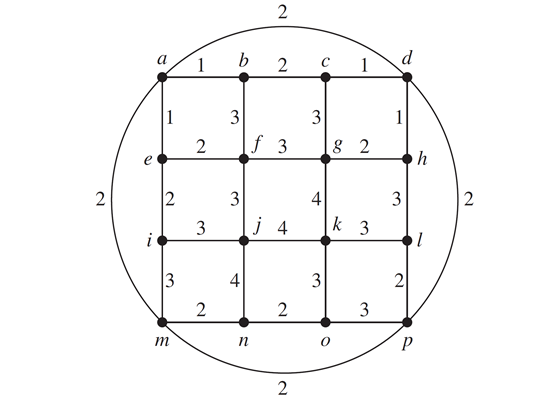 Solve these recurrence relations together with the initial conditions given.an = 5an−1 − 6an−2 for n ≥ 2, a0 = 1, a1 = 0Find a closed form for the generating function.0, 2, 2, 2, 2, 2, 2, 0, 0, 0, 0, 0, . . .Prove that f1 + f3 +· · ·+f2n−1 = f2n when n is a positive integer.Give a recursive algorithm for finding the sum of the first n odd positive integers.